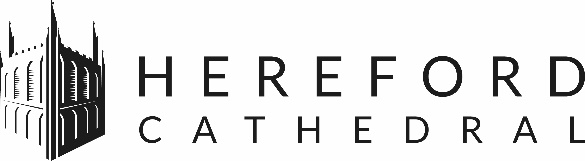 PERSONAL DETAILS: EDUCATION: Please give details of educational establishments attended since age 11    PROFESSIONAL QUALIFICATIONS / MEMBERSHIPS / COURSES ATTENDED:Please give details of any job related qualifications and training *Continue on separate sheet if necessaryEMPLOYMENT HISTORY: most recent first, continue on an extra sheet if necessaryADDITIONAL INFORMATION: Please set out below any further information to support your application(e.g. past achievements, future aspirations, personal strengths)INTERESTS, ACHIEVEMENTS & LEISURE ACTIVITIES: (e.g. hobbies, sport, club memberships)REFERENCES: Please provide contact details of two individuals from whom we can take references.  One should be your most recent employer and references provided by relatives or close friends will not be accepted.SafeguardingPlease note the Cathedral is committed to safeguarding the welfare of all children and vulnerable adults and has stringent processes and policies in place to meet this commitment.DeclarationI declare that the information I have given on this form is, to the best of my knowledge, true and complete.  I understand that if it is subsequently discovered any statement is false or misleading, or that I have withheld relevant information, my application may be disqualified or, if I have already been appointed, I may be dismissed.  I hereby give my consent to Hereford Cathedral processing the data supplied on this application form for the purpose of recruitment and selection.Signed					Date		POST:	 Choir ChaperoneREF: md02RETURN TO:	HR Department, 5 College Cloisters, Hereford, HR1 2NG                          recruitment@herefordcathedral.org CLOSING DATE: Midday on Monday 15 July 2024SURNAME:	TITLE:	FORENAME(S):	EMAIL:	ADDRESS:	ADDRESS:	POSTCODE:	TELEPHONE:	DATES FROM/TO:	NAME OF INSTITUTION:	NAME OF INSTITUTION:	QUALIFICATIONS GAINED:QUALIFICATIONS GAINED:DATES FROM/TO:	NAME OF INSTITUTION:	NAME OF INSTITUTION:	QUALIFICATIONS GAINED:QUALIFICATIONS GAINED:DATES FROM/TO:	NAME OF INSTITUTION:	NAME OF INSTITUTION:	QUALIFICATIONS GAINED:QUALIFICATIONS GAINED:CURRENT OR MOST RECENT EMPLOYERCURRENT OR MOST RECENT EMPLOYERCURRENT OR MOST RECENT EMPLOYERCURRENT OR MOST RECENT EMPLOYERDATES FROM/TO:	DATES FROM/TO:	POSITION:	POSITION:	EMPLOYER DETAILS:	EMPLOYER DETAILS:	EMPLOYER DETAILS:	EMPLOYER DETAILS:	SALARY:		SALARY:		NOTICE REQUIRED:	NOTICE REQUIRED:	REASON FOR LEAVING:	REASON FOR LEAVING:	REASON FOR LEAVING:	REASON FOR LEAVING:	DESCRIPTION OF DUTIES & RESPONSIBILITIES:DESCRIPTION OF DUTIES & RESPONSIBILITIES:DESCRIPTION OF DUTIES & RESPONSIBILITIES:DESCRIPTION OF DUTIES & RESPONSIBILITIES:Name and address of employerDates of employmentPosition held/Main dutiesReason for LeavingAre you legally able to work in the United Kingdom?YES	NO	Are you subject to any restrictions or covenants which might restrict your working activities?YES	NO	Are you involved in any activity which might limit your availability to work or your working hours e.g. forces reservist?YES	NO	Are you willing to work overtime and weekends if required?YES	NO	Do you have a current, full, driving licence?YES	NO	Do you have any criminal convictions that remain unspent?YES	NO	If yes, please detail:	If yes, please detail:	If yes, please detail:	NAME: 		NAME: 		ADDRESS:	ADDRESS:	POSTCODE:	POSTCODE:	TELEPHONE:	TELEPHONE:	EMAIL:		EMAIL:		RELATIONSHIP:	RELATIONSHIP:	